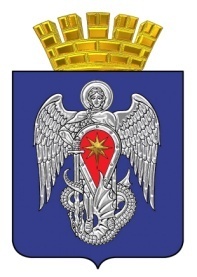 МИХАЙЛОВСКАЯ ГОРОДСКАЯ ДУМАВОЛГОГРАДСКОЙ ОБЛАСТИРЕШЕНИЕПринято Михайловской городской Думой  15 сентября 2022 г.                                                                  № 553О досрочном освобождении от должности председателя контрольно-счетной комиссии городского округа город Михайловка Волгоградской областиНа  основании заявления председателя контрольно-счетной комиссии городского округа город Михайловка Волгоградской области Л.В.Гордиенко от 13 сентября 2022 г., в соответствии со ст. 7 решения Михайловской городской Думы Волгоградской области от 28.12.2009 № 482 «О контрольном органе городского округа город Михайловка - контрольно-счетной комиссии», Михайловская городская Дума РЕШИЛА:       1. Досрочно освободить от должности председателя контрольно-счетной комиссии городского округа город Михайловка Волгоградской области Гордиенко Ларису Викторовну в связи с подачей письменного заявления об отставке.       2. Настоящее решение подлежит официальному опубликованию. ПредседательМихайловской городской ДумыВолгоградской области                                                                           В.Н. Гудков                                                     15 сентября 2022 г.